RICHMOND WRESTLING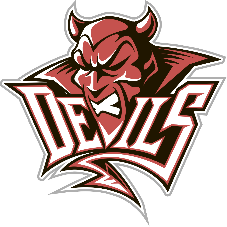 TEAM AND INDIVIDUALWRESTLING CAMP@RICHMOND HIGH SCHOOL JULY 14TH, 15th and 16thALL AGES K-12 ARE WELCOMEWE WILL HAVE 3 GYMS FOR INSTRUCTION – HS, MS, and ELEMENTARY -ALL MEALS WILL BE PROVIDEDWE WILL HAVE CLINICIANS FROM CAMPBELL, OLIVET, TRINE, LIFE, SIUE AND MORE…Cost: $100 per camper or $800 per team Please make all checks payable to RWAAONLINE REGISTRATION IS NOW OPENrichmondcamp.weebly.comQuestions??Preston Treend (ptreend@richmond.k12.mi.us) Brandon Day (bday@richmond.k12.mi.us)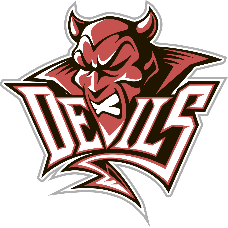 CAMP ITINERARYJuly 14th11:30AM - REGISTRATION12:30-2:30PM - TECHNIQUE SESSION # 12:30-3:3OPM - LATE LUNCH3:30-5:00PM - TECHNIQUE SESSION # 25:00PM - SHOWER5:30-6:30PM DINNER7:00-8:30PM - LIVE WRESTLING SESSION #18:30PM - SHOWER9:00-11:00PM – SNACKS and PIZZA11:00PM LIGHTS OUTJuly 15th7:00 AM – RUNNING WORKOUT ON TRACK8:00AM - BREAKFAST9:00-11:00AM - TECHNIQUE SESSION #311:00AM - SHOWER11:45AM-12:45PM - LUNCH1:00-3:30PM - TECHNIQUE SESSION #43:30PM - SHOWER UP4:00-5:30PM - DINNER 6:00-7:30PM - LIVE WRESTLING SESSION # 28:30PM - SHOWER9:00-11:00PM – SNACKS and PIZZA11:00PM LIGHTS OUTJuly 16th7:00 AM – RUNNING WORKOUT ON TRACK8:00AM - BREAKFAST9:00-11:00AM – LIVE WRESTLING SESSION #311:00AM - SHOWER11:45AM – CLEAN UP AND DISMISSAL